The Commonwealth of MassachusettsExecutive Office of Health and Human ServicesDepartment of Public HealthBureau of Environmental HealthCommunity Sanitation Program67 Forest Street, Suite # 100Marlborough, MA 01752Phone: 617-753-8000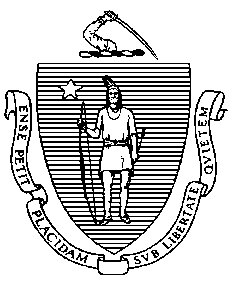 January 6, 2022Steven W. Tompkins, SheriffSuffolk County Sheriff’s Department20 Bradston StreetBoston, MA 02118	(electronic copy)Re: Facility Inspection – Suffolk County Jail, BostonDear Sheriff Tompkins:In accordance with M.G.L. c. 111, §§ 5, 20, and 21, as well as Massachusetts Department of Public Health (Department) Regulations 105 CMR 451.000: Minimum Health and Sanitation Standards and Inspection Procedures for Correctional Facilities; 105 CMR 480.000: Storage and Disposal of Infectious or Physically Dangerous Medical or Biological Waste (State Sanitary Code, Chapter VIII); 105 CMR 590.000: Minimum Sanitation Standards for Food Establishments (State Sanitary Code Chapter X); the 2013 Food Code; 105 CMR 500.000 Good Manufacturing Practices for Food; and 105 CMR 205.000 Minimum Standards Governing Medical Records and the Conduct of Physical Examinations in Correctional Facilities; the Department’s Community Sanitation Program (CSP) conducted an inspection of the Suffolk County Jail on December 20, 2021 accompanied by Sergeant Nicole Muldowney and Assistant Deputy Superintendent Walter Vasile. Violations noted during the inspection are listed below including 92 repeat violations:Should you have any questions, please don’t hesitate to contact me.									Sincerely,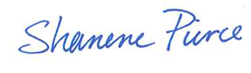 									Shanene Pierce									Environmental Health Inspector, CSP, BEHcc:	Margret R. Cooke, Acting Commissioner, DPHNalina Narain, Director, BEH	Steven Hughes, Director, CSP, BEHMarylou Sudders, Secretary, Executive Office of Health and Human Services		(electronic copy) 	Carol A. Mici, Commissioner, DOC   							(electronic copy)Terrence Reidy, Secretary, EOPSS							(electronic copy)Timothy Gotovich, Director, Policy Development and Compliance Unit 			(electronic copy)Michael Colwell, Superintendent				(electronic copy)Matthew DeCastro, Assistant Superintendent				(electronic copy)Demaris Smith, Assistant Deputy Superintendent				(electronic copy)William Sweeney, Superintendent, Suffolk County House of Correction			(electronic copy)John Fallon, EHSO/FSO		(electronic copy)Daniel J. Prendergast, Assistant Commisioner, ISD/Health Division, City of Boston 	(electronic copy)	Clerk, Massachusetts House of Representatives						(electronic copy)	Clerk, Massachusetts Senate								(electronic copy)HEALTH AND SAFETY VIOLATIONS(* indicates conditions documented on previous inspection reports)Entry LevelFront Lobby	No Violations NotedMale Bathroom		No Violations NotedFemale Bathroom	No Violations NotedMain Control	No Violations Noted7th FloorHallway	No Violations NotedVisiting Rooms105 CMR 451.353	Interior Maintenance: Ceiling tiles loose in room # 708 and 710Floor 6.5Gym	No Violations NotedStaff Bathroom # 6503105 CMR 451.123	Maintenance: Hot water handle damaged at handwash sinkStorage Room # 6504	No Violations NotedInmate Bathroom # 6505105 CMR 451.124	Water Supply: Insufficient hot water supply in quantity and pressure at handwash sinkInmate Bathroom # 6506105 CMR 451.124	Water Supply: Insufficient cold water supply in quantity and pressure at handwash sink6th FloorStaff Bathroom 6-1 & 6-2	No Violations NotedStaff Bathroom 6-3 & 6-4105 CMR 451.110(A)	Hygiene Supplies at Toilet and Handwash Sink: No paper towels at handwash sink105 CMR 451.123	Maintenance: Soap dispenser damagedControl 6-1 & 6-1A	No Violations NotedUnit 6-1ACommon Area105 CMR 451.353*	Interior Maintenance: Ceiling paint damagedKitchenette105 CMR 451.360	Protective Measures: Building not protected against infestation, rodent droppings observed on floorSlop Sink Room # 61B105 CMR 451.360	Protective Measures: Live cockroach observed Mattress Storage Room				No Violations NotedStorage Room # 61G	No Violations NotedShower Area105 CMR 451.123*	Maintenance: Ceiling vent dustyCells105 CMR 451.103	Mattresses: Mattress damaged in cell # 5, 6, and 7Unit 6-1Common Area	No Violations NotedVisiting Rooms	No Violations NotedKitchenette	No Violations NotedAttorney Room	No Violations NotedSlop Sink Room105 CMR 451.353	Interior Maintenance: Wall vent dustySecond Floor Storage Room	No Violations NotedShower # 617 – Bottom Tier, Left Side105 CMR 451.123	Maintenance: Floor drain damaged105 CMR 451.123	Maintenance: Door frame rusted105 CMR 451.123*		Maintenance: Soap scum on wallsShower # 618 – Bottom Tier, Right Side105 CMR 451.123		Maintenance: Soap scum on window105 CMR 451.123*	Maintenance: Ceiling dirty105 CMR 451.123	Maintenance: Dead drain flies on ceilingShower # 711- Top Tier, Left Side105 CMR 451.123*	Maintenance: Wall paint damaged105 CMR 451.123	Maintenance: Door frame rusted105 CMR 451.123*	Maintenance: Soap scum on walls105 CMR 451.123*	Maintenance: Ceiling vent dusty105 CMR 451.123*		Maintenance: Ceiling paint damagedShower # 712- Top Tier, Right Side105 CMR 451.123*	Maintenance: Soap scum on walls105 CMR 451.123*	Maintenance: Ceiling vent dusty105 CMR 451.123	Maintenance: Door frame rustedCells105 CMR 451.103	Mattresses: Mattress cover missing in cell # 14, 15, 18, 19, 24, 31, and 33105 CMR 451.103*	Mattresses: Mattress cover missing in cell # 11105 CMR 451.103	Mattresses: Mattress damaged in cell # 19 and 28105 CMR 451.353	Interior Maintenance: Window damaged in cell # 33105 CMR 451.353*	Interior Maintenance: Radiator damaged in cell # 33Recreation Deck 6-1 & 6-2105 CMR 451.350*	Structural Maintenance: Excessive water/ice observed on floorControl 6-2105 CMR 451.353*	Interior Maintenance: Light shield missingUnit 6-2Common Area105 CMR 451.353*	Interior Maintenance: Ceiling vent dusty outside cell # 17105 CMR 451.353	Interior Maintenance: Ceiling vent rusted outside cell # 17Kitchenette105 CMR 451.353		Interior Maintenance: Electric hand dryer out-of-order105 CMR 451.360	Protective Measures: Building not protected against infestation, rodent droppings observed on floor Slop Sink Room # 62B	No Violations NotedShower # 625105 CMR 451.123*	Maintenance: Door frame paint damagedShower # 626105 CMR 451.123*	Maintenance: Wall vent dusty105 CMR 451.123	Maintenance: Light outStorage # 620	No Violations NotedMeeting Room # 627	No Violations NotedVisiting Room 	No Violations NotedAttorney Rooms	No Violations NotedShower # 721105 CMR 451.123*	Maintenance: Door frame rustedShower # 722105 CMR 451.123*	Maintenance: Door frame rusted105 CMR 451.123	Maintenance: Floor drain damaged 105 CMR 451.123*		Maintenance: Soap scum on walls105 CMR 451.130*		Plumbing: Plumbing not maintained in good repair, shower head leakingShower # 723105 CMR 451.123*		Maintenance: Door paint damaged105 CMR 451.123*		Maintenance: Door frame rusted105 CMR 451.123	Maintenance: Wall vent dusty105 CMR 451.123*	Maintenance: Sprinkler shroud missing105 CMR 451.123*		Maintenance: Soap scum on walls105 CMR 451.123	Maintenance: Wall damagedCells105 CMR 451.103	Mattresses: Mattress damaged in cell # 13 and 33Control 6-3 & 6-4	No Violations NotedUnit 6-3Attorney Rooms	No Violations NotedCommon Area105 CMR 451.353*	Interior Maintenance: Ceiling vent dusty near phones105 CMR 451.353	Interior Maintenance: Floor tiles damagedKitchenette105 CMR 451.130*	Plumbing: Plumbing not maintained in good repair, faucet leaking at handwash sink105 CMR 451.360*	Protective Measures: Building not protected against infestation, rodent droppings observed under counter topsMeeting Room # 63B	No Violations NotedShower # 63C105 CMR 451.123	Maintenance: Wall vent dusty Slop Sink Room # 63D	No Violations NotedShower # 63E105 CMR 451.123	Maintenance: Ceiling dirty105 CMR 451.123	Maintenance: Dead drain flies observed on ceilingStorage Room # 63F	No Violations NotedShower # 63G105 CMR 451.123*	Maintenance: Dead drain flies observed on ceilingShower # 63HUnable to Inspect – In UseShower # 63I105 CMR 451.123*	Maintenance: Soap scum on wallsVisiting Rooms	No Violations NotedCells105 CMR 451.353	Interior Maintenance: Radiator rusted in cell # 28 and 29Recreation Deck 6-3 & 6-4105 CMR 451.350	Structural Maintenance: Excessive water/ice observed on floor105 CMR 451.130	Plumbing: Plumbing not maintained in good repair, floor drain cloggedUnit 6-4	Unable to Inspect – Quarantine/Isolation Unit5th FloorHallway	No Violations NotedVisiting Rooms	No Violations NotedMedical AreaWaiting Room	No Violations NotedExam Room # 1Unable to Inspect – In UseBathroom # 5032	Unable to Inspect – In UseRoom # 5029	No Violations NotedBathroom # 5030	No Violations NotedMental Health # 5504	No Violations NotedBiohazard Storage # 5507105 CMR 480.100(C)(2)            Storage Area: Storage Area not designed or equipped to prevent unauthorized access, red bag of medical or biological waste left in hallway 105 CMR 480.300(B)                 Packaging, Labeling, and Shipping: Container or bag of infectious waste which has not been rendered noninfectious was not placed in secondary containers, red bag of medical or biological waste not stored in secondary containersX-Ray Room	No Violations NotedNurse’s Area	No Violations NotedOmni Cell Room # 5041	No Violations NotedRecords Storage # 5043	No Violations NotedDiabetic’s Room # 5044	No Violations NotedDental Office	No Violations NotedOffice # 5034105 CMR 480.425(A)         	Tracking Medical or Biological Waste for Treatment: Generator did not confirm the shipment was received by the treatment facility within 30 days on an approved tracking form, missing tracking forms for September 2, 2021 and October 29, 2021105 CMR 480.400(C)          	Shipping Papers: Generator was not maintaining copy of shipping papers with record-keeping log for at least 375 days, missing shipping papers for August 5, 2021 and September 30, 2021 105 CMR 480.500(B)           	Procedures; Records; Record-Keeping Log: Generator did not maintain a record-keeping log for waste sent off-site for treatment, last log entry was documented on July 15, 2021Room # 5035105 CMR 451.353*	Interior Maintenance: Ceiling vent dustyFemale Staff Locker and Bathroom # 5124	No Violations NotedMale Staff Locker and Bathroom # 5093	No Violations NotedStaff Break Room # 5033	No Violations NotedMedical Housing Unit	Unable to Inspect – Quarantine/Isolation UnitPsychiatric Housing Unit # 5552	Unable to Inspect – Quarantine/Isolation Unit4th FloorControl 4-1 & 4-2	No Violations NotedStaff Bathroom 4-1 & 4-2	No Violations NotedUnit 4-1Common Area105 CMR 451.353*	Interior Maintenance: Wall vent dusty under televisionKitchenette105 CMR 451.130*	Plumbing: Plumbing not maintained in good repair, faucet leaking at handwash sinkShower # 41I	No Violations NotedShower # 41J105 CMR 451.123	Maintenance: Shower curtain damagedShower # 41K105 CMR 451.123	Maintenance: Ceiling dirtyRoom # 41M	No Violations NotedSlop Sink Room # 41N105 CMR 451.130	Plumbing: Plumbing not maintained in good repair, backflow preventer leaking on slop sinkShower # 41H (near cell # 27)	No Violations NotedShower # 41G (near cell # 10)105 CMR 451.123*	Maintenance: Soap scum on walls105 CMR 451.123*	Maintenance: Dead drain flies observed on ceiling105 CMR 451.123	Maintenance: Shower curtain damagedStorage Closet 	No Violations NotedCase Workers Office	No Violations NotedAttorney Visit Room 	No Violations NotedVisiting Rooms	No Violations NotedCells105 CMR 451.103	Mattresses: Mattress cover missing in cell # 24 and 27105 CMR 451.353	Interior Maintenance: Water pooling under bed in cell # 16Recreation Deck 4-1 & 4-2105 CMR 451.350*	Structural Maintenance: Excessive water/ice observed on floorUnit 4-2Common Area105 CMR 451.353*	Interior Maintenance: Ceiling vent dusty outside cell # 17Kitchenette105 CMR 451.360*	Protective Measures: Building not protected against infestation, rodent droppings observed under sink105 CMR 451.353*	Interior Maintenance: Countertop damagedAttorney Visit Room	No Violations NotedMeeting Room # 42B	No Violations NotedSlop Sink Room # 42C	No Violations NotedShower # 42D105 CMR 451.123*	Maintenance: Soap scum on walls105 CMR 451.123*	Maintenance: Wall surface damaged105 CMR 451.123*	Maintenance: Dead drain flies observed on ceiling 105 CMR 451.123*	Maintenance: Wall vent dustyShower # 42E (near cell # 15)	No Violations NotedStorage Room # 42F			No Violations NotedShower # 42G105 CMR 451.123*	Maintenance: Dead drain flies observed on ceiling Shower # 42H105 CMR 451.123*	Maintenance: Dead drain flies observed on ceiling 105 CMR 451.123	Maintenance: Wall vent dustyShower # 42I (near cell # 32)105 CMR 451.123	Maintenance: Walls dirtyVisiting Rooms	No Violations NotedCells105 CMR 451.103	Mattresses: Mattress damaged in cell # 2, 8, 11, 15, and 32105 CMR 451.103	Mattresses: Mattress cover missing in cell # 1, 6, and 9Control 4-3 & 4-4	No Violations NotedStaff Bathroom 4-3 & 4-4105 CMR 451.126*	Hot Water: Hot water temperature recorded at 710F at handwash sinkUnit 4-3Common Area	No Violations NotedAttorney Rooms	No Violations NotedKitchenette105 CMR 451.360*	Protective Measures: Building not protected against infestation, rodent droppings observed Visiting Rooms	No Violations NotedCloset # 43F	No Violations NotedShower # 43G	No Violations NotedShower # 43H	No Violations NotedShower # 43I105 CMR 451.123*	Maintenance: Soap scum on walls105 CMR 451.123	Maintenance: Wall vent dirty105 CMR 451.123*	Maintenance: Ceiling dirty, possible mold/mildewShower # 43E105 CMR 451.123*	Maintenance: Soap scum on walls105 CMR 451.123*	Maintenance: Ceiling dirty, possible mold/mildewSlop Sink # 43D105 CMR 451.353*	Interior Maintenance: Wall vent dustyShower # 43C105 CMR 451.123*	Maintenance: Soap scum on walls105 CMR 451.123*	Maintenance: Wall vent dusty105 CMR 451.123*	Maintenance: Dead drain flies observed on ceilingCells105 CMR 451.350	Structural Maintenance: Window damaged in cell # 6 and 8105 CMR 451.103	Mattresses: Mattress damaged in cell # 21105 CMR 451.103	Mattresses: Mattress cover missing in cell # 10 and 23Unit 4-4Common Area105 CMR 451.353	Interior Maintenance: Wall vent dusty under TV105 CMR 451.353	Interior Maintenance: Floor tiles damagedKitchenette105 CMR 451.353*	Interior Maintenance: Wall paint damaged on partition105 CMR 451.130*	Plumbing: Plumbing not maintained in good repair, faucet leaking at handwash sinkAttorney Visit Room	No Violations NotedCase Worker’s Office	No Violations NotedShower # 44J (near visiting rooms)105 CMR 451.123*	Maintenance: Light shield brokenCloset # 44G	No Violations NotedShower # 44I (near cell # 28)105 CMR 451.123	Maintenance: Walls dirty, possible mold/mildew105 CMR 451.123	Maintenance: Ceiling dirty, possible mold/mildewShower # 44H (near cell # 9)105 CMR 451.123*	Maintenance: Soap scum on walls105 CMR 451.123*	Maintenance: Ceiling dirty, possible mold/mildew105 CMR 451.123	Maintenance: Walls dirty, possible mold/mildewMeeting Room # 44E	No Violations NotedShower # 44B105 CMR 451.123	Maintenance: Walls dirty, possible mold/mildew105 CMR 451.123*	Maintenance: Ceiling dirty, possible mold/mildew105 CMR 451.123	Maintenance: Dead drain flies observed on ceilingShower # 44D (near meeting room # 44E)105 CMR 451.123	Maintenance: Walls dirty, possible mold/mildew105 CMR 451.123	Maintenance: Ceiling dirty, possible mold/mildew105 CMR 451.123	Maintenance: Sprinkler shroud missingSlop Sink Room # 44C	No Violations NotedVisiting Rooms	No Violations NotedCells	No Violations NotedRecreation Deck 4-3 & 4-4				No Violations Noted3rd FloorHallway	No Violations NotedVisiting Rooms105 CMR 451.353	Interior Maintenance: Ceiling tile loose in room # 304Floor 3.5Office Area	No Violations NotedFemale Staff Bathroom	No Violations NotedSlop Sink Room # 3503	No Violations NotedStorage Closet # 3517	No Violations NotedMale Staff Bathroom105 CMR 451.123*	Maintenance: Ceiling vent dustyFile Room Kitchen # 3516105 CMR 451.353	Interior Maintenance: Lights outEducationBathroom # 3520105 CMR 451.130	Plumbing: Plumbing not maintained in good repair, faucet leaking at handwash sinkBathroom # 3521	No Violations NotedEducation Storage				No Violations NotedClassrooms				No Violations NotedLibrary				No Violations NotedOffices				No Violations Noted2nd FloorChapel	No Violations NotedMale Staff Bathroom # 2034	No Violations NotedFemale Staff Bathroom # 2035	No Violations NotedOffices	No Violations NotedRoom # 2039105 CMR 451.200	Food Storage, Preparation and Service: Food storage not in compliance with 	105 CMR 590.000, excessive ice build-up in freezer105 CMR 451.200	Food Storage, Preparation and Service: Food storage not in compliance with 	105 CMR 590.000, gaskets damaged on refrigeratorControl 2-1 & 2-2105 CMR 451.353*	Interior Maintenance: Desk surface damagedStaff Bathroom 2-1 & 2-2	No Violations NotedUnit 2-1Common Area105 CMR 451.353*	Interior Maintenance: Wall vent dusty105 CMR 451.353	Interior Maintenance: Floor tiles damaged outside second floor storage roomKitchenette105 CMR 451.360*	Protective Measures: Building not protected against infestation, rodent 	droppings observed105 CMR 451.200	Food Storage, Preparation and Service: Food preparation not in compliance with          105 CMR 590.000, interior of microwave oven dirty 105 CMR 451.353		Interior Maintenance: Electric hand dryer out-of-orderShower (near room # 21H)Unable to Inspect – In UseCloset # 21H				No Violations NotedShower # 21G (near cell # 30)Unable to Inspect – In UseShower # 21BUnable to Inspect – In UseSlop Sink Room # 21C	No Violations NotedShower # 21D105 CMR 451.123	Maintenance: Drain flies observedMeeting Room # 21E	No Violations NotedShower # 21F (near cell # 11)105 CMR 451.123	Maintenance: Drain flies observed105 CMR 451.123*	Maintenance: Soap scum on wallsVisiting Rooms	No Violations NotedCells105 CMR 451.103		Mattresses: Mattress damaged in cell # 34Recreation Deck 2-1 & 2-2105 CMR 451.350*	Structural Maintenance: Excessive water/ice observed on floorUnit 2-2	Unable to Inspect – Quarantine/Isolation UnitControl 2-3 & 2-4	No Violations NotedStaff Bathroom 2-3 & 2-4105 CMR 451.123*	Maintenance: Light shield damagedUnit 2-3	Unable to Inspect – Quarantine/Isolation UnitRecreation Deck 2-3 & 2-4	No Violations NotedUnit 2-4Common Area	No Violations NotedKitchenette	No Violations NotedAttorney Visiting Room	No Violations NotedShower # 24BUnable to Inspect – In UseSlop Sink Room # 24C105 CMR 451.353	Interior Maintenance: Wet mop stored in bucketShower # 24D	No Violations NotedMeeting Room # 24E	No Violations NotedShower # 24F (near cell # 9)105 CMR 451.123*	Maintenance: Soap scum on walls105 CMR 451.123*	Maintenance: Dead drain flies observed on ceiling105 CMR 451.123	Maintenance: Drain flies observedShower (near room # 28)105 CMR 451.123*	Maintenance: Soap scum on walls105 CMR 451.123*	Maintenance: Dead drain flies observed on ceiling105 CMR 451.123	Maintenance: Drain flies observedCloset # 24G	No Violations NotedShower # 24J (near visiting rooms)105 CMR 451.123*	Maintenance: Light rusted105 CMR 451.123*	Maintenance: Soap scum on walls105 CMR 451.123*	Maintenance: Drain flies observed105 CMR 451.123*	Maintenance: Dead drain flies observed on ceiling105 CMR 451.123	Maintenance: Wall damagedVisiting Rooms	No Violations NotedCells105 CMR 451.103	Mattresses: Mattress damaged in cell # 28105 CMR 451.103	Mattresses: Mattress cover missing in cell # 24105 CMR 451.103*	Mattresses: Mattress cover missing in cell # 10105 CMR 451.130	Plumbing: Plumbing not maintained in good repair, handwash sink continuously running in cell # 16Contact Visits/Roll CallFemale Bathroom	No Violations NotedMale Bathroom	No Violations NotedEntry Level (Inside)Staff Cafeteria # 1066	FC 6-501.11*	Maintenance and Operation; Premises, Structure, Attachments, and Fixtures - Methods: Facility not in good repair, floor surface damaged near skilletFC 4-302.14	Numbers and Capacities, Utensils, Temperature Measuring Devices, and Testing Devices: No sanitizing test kit availablePf FC 3-501.16(A)(2) 	Limitation of Growth of Organisms of Public Health Concern, Temperature and Time Control: Time/temperature control for safety food not held at 41°F or lessP, temperature of egg salad measured at 62°FFC 3-302.12	Preventing Food and Ingredient Contamination: Unlabeled food containers of various dressings/sauces stored on the food service lineFC 7-102.11	Poisonous or Toxic Materials; Working Containers: Working containers of poisonous or toxic materials must be clearly labeled with common name, two spray bottles not labeled with the name of the sanitizer stored insideFC 6-501.11	Maintenance and Operation; Repairing: Facility not in good repair, ceiling damaged above vending machinesMale Staff Bathroom105 CMR 451.123*	Maintenance: Ceiling vent dustyFemale Staff Bathroom	No Violations NotedInside Administration	No Violations NotedWeight Room # 1070	No Violations NotedCardio Room	No Violations NotedSlop Sink Room # 1072	No Violations NotedWater Fountain	No Violations NotedBlue Shirt’s Locker Room # 1075105 CMR 451.353*	Interior Maintenance: Ceiling tiles water damaged105 CMR 451.110(A)		Hygiene Supplies at Toilet and Handwash Sink: Electric hand dryer out-of-orderFemale Staff Locker Room # 1076	No Violations NotedCaptain and Lieutenant’s Locker Room # 1077	No Violations NotedCommunications Office	No Violations NotedOffice # 1083	No Violations NotedOffice # 1084	No Violations NotedMail Room	No Violations NotedOutside Administration External Affairs Office 	No Violations NotedFemale Bathroom # 1013	No Violations NotedMale Bathroom # 1015	No Violations NotedSlop Sink Room # 1004105 CMR 451.353	Interior Maintenance: Wet mop stored in bucket105 CMR 451.353*		Interior Maintenance: Wall paint damagedGround Level105 CMR 451.353*	Interior Maintenance: Floor drain cover damaged in hallway105 CMR 451.353	Interior Maintenance: Ceiling water damaged in hallwayCanteen # G10105 CMR 451.360*	Protective Measures: Building not protected against infestation, rodent 	droppings observedStaff Bathroom # G5	No Violations NotedStaff Bathroom # G6Unable to Inspect – In UseStore Room # G11	No Violations NotedMaintenance Department # G12	No Violations NotedLocker Room # G13	No Violations NotedMaintenance Kitchen # G15	No Violations NotedLaundry Room # G23/G29105 CMR 451.353	Interior Maintenance: Paper towel dispenser rustedOffice # G25	Unable to Inspect – Not Used Loading Dock # G26105 CMR 451.350*	Structural Maintenance: Garage door not rodent and weathertightGarbage Room # G37105 CMR 451.350*	Structural Maintenance: Garage door not rodent and weathertight105 CMR 451.360	Protective Measures: Building not protected against infestation, dead rodent observed105 CMR 451.360	Protective Measures: Building not protected against infestation, excessive rodent 	droppings observedComputer Room # G39	No Violations NotedStorage # G43	No Violations NotedStaff Bathroom # G44	No Violations NotedStaff Bathroom # G46	No Violations NotedFemale Booking Area105 CMR 451.360	Protective Measures: Building not protected against infestation, dead cockroach observed in hallway105 CMR 451.360	Protective Measures: Building not protected against infestation, rodent droppings 	observed in hallwayHolding Cells	No Violations NotedMale Booking AreaControl	No Violations NotedProperty Room # G62	No Violations NotedInmate Bathroom # G64	No Violations NotedIntake Area	No Violations NotedProperty Storage Room # G63	No Violations NotedProperty Storage Room # G65	No Violations NotedMale Intake Cells # G74	No Violations NotedHolding Cage	No Violations NotedHolding Cells	No Violations NotedBack Gate Control # G80	No Violations NotedStaff Bathroom # G81	No Violations NotedFood Service AreaThe following Food Code violations listed in BOLD were observed to be corrected on-site.Trash AreaFC 6-501.12(A)*	Maintenance and Operation; Premises, Structure, Attachments, and Fixtures - Methods: Facility not cleaned as often as necessary, rodent droppings observedOffice # G30				No Violations NotedSummit Food Service OfficeFC 4-602.12(B)*	Cleaning of Equipment and Utensils, Frequency: Interior of microwave oven not cleaned every 24 hours, interior of microwave oven dirtyOven and Steamer Hood AreaFC 3-305.11(A)(2)	Preventing Contamination from Premises: Food exposed to dust, freestanding fan dustyHandwash Sink No Violations NotedGrease Hood	No Violations NotedDry Storage # G23FC 6-501.12(A)	Maintenance and Operation; Premises, Structure, Attachments, and Fixtures - Methods: Facility not cleaned as often as necessary, rodent droppings observed around perimeter of room and on secondary food packagingFC 4-903.11(A)(3)	Protection of Clean Items, Storing: Equipment not stored 6” off the floor, box of reusable trays stored on floorSlicing CageFC 4-601.11(A)	Cleaning of Equipment and Utensils, Objective: Food contact surface dirtyPf, deli slicer dirtyInmate BathroomFC 6-501.12(A)*	Maintenance and Operation; Premises, Structure, Attachments, and Fixtures - Methods: Facility not cleaned as often as necessary, ceiling vent dustyFC 5-205.15(B)	Plumbing System; Operation and Maintenance: Plumbing system not maintained in good repair, handwash sink leakingInmate Dining AreaFC 6-501.11	Maintenance and Operation; Premises, Structure, Attachments, and Fixtures - Methods: Facility not in good repair, ceiling water damagedChemical Storage Cage	No Violations NotedCan Opener TableFC 4-601.11(A)	Cleaning of Equipment and Utensils, Objective: Food contact surface dirtyPf, can opener dirtyVegetable Chest # 3	No Violations NotedMilk Chest # 4FC 4-501.11(A)*	Maintenance and Operation, Equipment: Equipment not maintained in a state of good repair, milk chest out-of-orderFood Prep Table				No Violations NotedHandwash Sink (near food prep table)	No Violations NotedFreezer # 5FC 3-305.11(A)(2)	Preventing Contamination from the Premises; Food Storage: Food exposed to splash, dust, or other contamination, food package of vegetables open and exposed to the environment Ice MachineFC 4-602.11(E)(4)(b)	Cleaning of Equipment and Utensils, Frequency: Accumulation of soil/mold observed on interior surfaces of ice machine, food debris observed on interior surface of ice machineBread Refrigerator # 6	No Violations NotedTray Prep Area	No Violations Noted2-Compartment SinkFC 5-205.15(B)	Plumbing System; Operation and Maintenance: Plumbing system not maintained in good repair, hot water control not working at right side sinkFC 5-205.15(B)	Plumbing System; Operation and Maintenance: Plumbing system not maintained in good repair, faucet leaking at right side sinkKettle Area	No Violations Noted3-Compartment SinkFC 5-205.15(B)	*		Plumbing System, Operations and Maintenance: Plumbing system not maintained in 					good repair, faucet loose on left and right side sinksFC 6-501.11*	Maintenance and Operation; Premises, Structure, Attachments, and Fixtures - Methods: Facility not in good repair, sink basins damagedFC 5-205.15(B)	Plumbing System; Operation and Maintenance: Plumbing system not maintained in good repair, faucet leaking at left compartment sink FC 7-204.11(A)	Operational Supplies and Applications, Chemicals: Sanitizer for food-contact surface does not meet the requirements specified in 40 CFR 180.940P, sanitizing concentration too strong, measured at 500ppmMechanical Warewashing AreaFC 6-501.11*	Maintenance and Operation; Premises, Structure, Attachments, and Fixtures - Methods: Facility not in good repair, ceiling tiles missingTray Racks	No Violations NotedMop Cage	No Violations NotedRefrigerator # 1FC 3-302.11(A)(1)(b)	Preventing Food and Ingredient Contamination: Preventing cross contamination, ready-to-eat foods not appropriately separated from raw foodsP, eggs stored above sliced cheeseRefrigerator # 2				No Violations NotedObservations and Recommendations The inmate population was 468 at the time of inspection.Housing Unit 2-2, Unit 2-3, Unit 5-5 (Medical and Psychiatric Housing), and Unit 6-4 were the COVID-19 quarantine/isolation areas. There were 43 inmates housed in Unit 2-2, 46 inmates housed in Unit 2-3, 15 inmates in Unit 5-5, and 37 inmates housed in Unit 6-4.This facility does not comply with the Department’s Regulations cited above. In accordance with 105 CMR 451.404, please submit a plan of correction within 10 working days of receipt of this notice, indicating the specific corrective steps to be taken, a timetable for such steps, and the date by which correction will be achieved. The plan should be signed by the Superintendent or Administrator and submitted to my attention, at the address listed above.To review the specific regulatory requirements please visit our website at www.mass.gov/dph/dcs and click on "Correctional Facilities" (available in both PDF and RTF formats).To review the Food Establishment Regulations or download a copy, please visit the Food Protection website at www.mass.gov/dph/fpp and click on "Retail food". Then under DPH Regulations and FDA Code click "Merged Food Code" or "105 CMR 590.000 - State Sanitary Code Chapter X - Minimum Sanitation Standards for Food Establishments".To review the Labeling regulations please visit the Food Protection website at www.mass.gov/dph/fpp and click on “Food Protection Program regulations”. Then under Food Processing click “105 CMR 500.000: Good Manufacturing Practices for Food”.This inspection report is signed and certified under the pains and penalties of perjury.									Sincerely,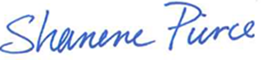 									Shanene Pierce 									Environmental Health Inspector, CSP, BEH